PATVIRTINTAJonavos r. Užusalių mokyklos-daugiafunkcio centro direktoriaus 2022 m. spalio 24 d. įsakymu Nr. V-105JONAVOS R. UŽUSALIŲ MOKYKLOS-DAUGIAFUNKCIO CENTROIKIMOKYKLINIO UGDYMO MOKYTOJO PADĖJĖJO PAREIGYBĖS APRAŠYMAS I SKYRIUS PAREIGYBĖJonavos r. Užusalių mokyklos-daugiafunkcio centro (toliau - Mokykla) ikimokyklinio ugdymo  mokytojo padėjėjo pareigybė.Pareigybės lygis - C, pareigybės grupė - kvalifikuoti darbuotojai.Ikimokyklinio ugdymo mokytojos padėjėjas pavaldus direktoriaus pavaduotojui ūkiui.II SKYRIUSSPECIALŪS REIKALAVIMAI ŠIAS PAREIGAS EINANČIAM DARBUOTOJUIDarbuotojas, einantis šias pareigas, turi atitikti šiuos specialius reikalavimus:turėti ne žemesnį kaip vidurinį ir/ar profesinį išsilavinimą.gebėti bendrauti su vaikais.būti susipažinęs su patalpų priežiūros, valymo tvarka, valomų patalpų tipais, paskirtimi bei apimtimis, orgtechnikos, baldų ir kito inventoriaus priežiūros reikalavimais, patalpų interjero ir gėlių priežiūros ypatumais.išmanyti priemonių, reikalingų darbui, rūšis ir kokybę, naudojamų valymo priemonių sudėtį, savybes, naudojimosi jomis taisykles.žinoti darbuotojų saugos ir sveikatos, priešgaisrinės saugos reikalavimus.žinoti sanitarinės higienos taisykles, naudojimosi elektros įrankiais (dulkių siurbliu ir kt.) saugios eksploatacijos instrukcijas.žinoti ir išmanyti Mokyklos struktūrą, darbo organizavimo principus, Mokyklos nuostatus, Mokyklos darbo tvarkos taisykles, asmens duomenų saugojimo reikalavimus, Mokyklos veiklą reglamentuojančius norminius aktus.III SKYRIUSŠIAS PAREIGAS EINANČIO DARBUOTOJO FUNKCIJOSŠias pareigas einantis darbuotojas vykdo šias funkcijas:palaiko grupėje tvarką ir švarą: kasdien kruopščiai valo priskirtas patalpas drėgnu būdu, laikantis higienos ir saugos reikalavimų.valo grupės patalpas ir tualetus skirtingais valymo įrankiais (skudurais, šepečiais bei kibirais).valo dulkes nuo baldų, palangių, paveikslų, nuotraukų rėmų ir kitų paviršių, taip pat nuo kambarinių gėlių, šviestuvų ir kitų elektros įrenginių tik išjungus juos iš elektros tinklo.valo priskirtų patalpų langus (ne rečiau kaip du kartus per mokslo metus).prižiūri žaislus (kasdien plauna juos, esant reikalui dezinfekuoja).praustuvus, unitazus valo specialiomis priemonėmis; vėdina grupės patalpas laikantis saugos ir higienos reikalavimų.surinktas šiukšles kiekvieną dieną išneša į specialius konteinerius; kasdien valo kilimus dulkiu siurbliu, dulkių siurbliu naudojasi griežtai laikantis jų eksploatavimo taisyklių ir įsitikinus, kad jis techniškai tvarkingas.kartą per mėnesį atlieka priskirtų patalpų pagrindinį tvarkymą: plauna ir valo baldus, duris, sienas, šviestuvus.Informuoja direktoriaus pavaduotoją ūkiui ir/ar ikimokyklinio ugdymo mokytoją apie vaikų gyvybei gresiantį pavojų (sulūžę baldai, nepritvirtinti įrenginiai, nebetinkami naudojimui žaislai, indai ir kt.5.7. padeda ikimokyklinio ugdymo mokytojai pamaitinti vaikus. 5.8. kartu su mokytoja prižiūri ir padeda ugdyti vaikų socialinius, valgymo, higieninius įgūdžius.5.9. keičia skalbinius (rankšluosčius, patalynę ir kt.).5.10. talkina nurengiant ir aprengiant vaikus po miego, einant pasivaikščioti, padeda vaikus išvesti į lauką, lydi vaikus į papildomos veiklos užsiėmimus, pasivaikščiojimus, ekskursijas.5.11. prižiūri vaikus mokytojui dalyvaujant susirinkimuose, konsultacijose ir kituose renginiuose.______________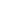 